                 MUĞLA SITKI KOÇMAN ÜNİVERSİTESİ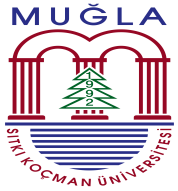                  FETHİYE SAĞLIK BİLİMLERİ FAKÜLTESİ(Görevden Sürekli Veya Geçici Olarak Ayrılmalarda Görevini Devreden Tarafından Doldurulup 3 Nüsha Olarak Hazırlanacaktır)Bu form, Kurumda yürütülen işlerin aksamadan devam etmesini temin etmek maksadıyla, emeklilik, kurum içi veya dışı nakil, istifa, yıllık izin, hastalık izni, ücretsiz izin, geçici veya sürekli görev, memuriyetten çıkarılma, uzaklaştırma, görev yeri değişikliği gibi nedenlerle görevden sürekli veya geçici olarak ayrılmalarda görevini devreden  tarafından doldurulup 3 nüsha olarak hazırlanacaktır. Formun bir nüshası görevini devredende, bir nüshası görevi devralanda kalacak, bir nüshası da ayrılan personelin dosyasına konulmak üzere birimin personel işleri sorumlusuna verilecektir. İdari görevinden ayrılacak her düzeydeki personel, sorumluluğundaki işlerin hangi aşamada olduğunu formun “DEVREDİLEN İŞLER” kısmındaki “AÇIKLAMA” sütununa detaylı bir biçimde yazacak ve süreli, hassas veya risk taşıyan işler hakkında ayrıntılı bilgi verecektir. Bu Form doldurulup görev devri yapılmadan, izin işlemleri yapılmayacak ve ilişik kesilmeyecektir.ADI SOYADIGÖREV YAPTIĞI BİRİMKURUM SİCİL NO / UNVANIGÖREV DEVRİNİN NEDENİGÖREVİGÖREVDEN AYRILIŞ TARİHİİLETİŞİM BİLGİSİGÖREVE DÖNÜŞ TARİHİSIRA NODEVREDİLEN İŞLER (Devredilen İşler Başlıklar Halinde Özetlenmelidir) İŞİN TAMAMLANMASI GEREKEN TARİHAÇIKLAMA(Devredilen İşin Tamamlanması İçin Gereken Tüm Adımlar Ve İletişim Kurulacak Kişilerin Bilgileri Yazılmalıdır)12345678SIRA NODEVREDİLEN BELGE ADI (Fiziksel Veya Elektronik Belge/Dosya/Defter Vb.)BELGE ADEDİAÇIKLAMA12345GÖREVİ DEVREDENGÖREVİ DEVRALANKONTROL EDENBİRİM YÖNETİCİSİAdı Soyadı Adı Soyadı Adı Soyadı Adı Soyadı Unvanı       Unvanı       Unvanı       Unvanı       Tarih          Tarih          Tarih          Tarih          İmzasıİmzasıİmzasıİmzası